LES AMIS DE KOMTOEGAETL’AGENCE DU CREDIT AGRICOLEDE St. MARCEAU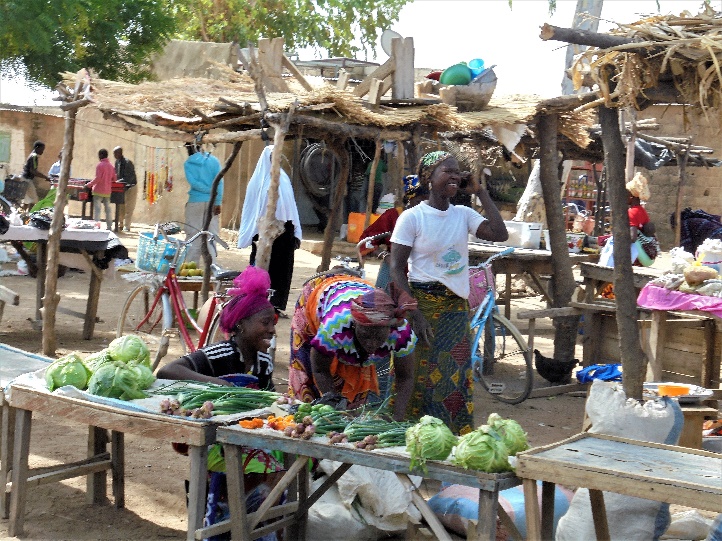 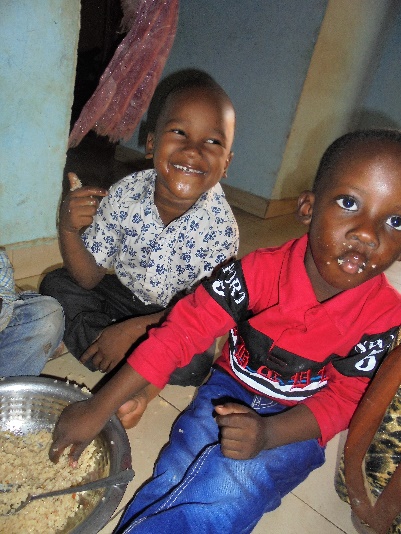 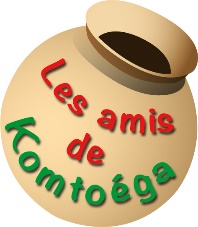 Vous invite à une vente d’artisanatEt à une exposition de céréalesLe vendredi 14 juin 2019De 10h à 12h30 et de 14h à 18hAgence de St. Marceau, avenue Dauphine